ПАЗАРЪТ НА СВЕТОДИОДНИ ЛАМПИ (LED) В РУСИЯ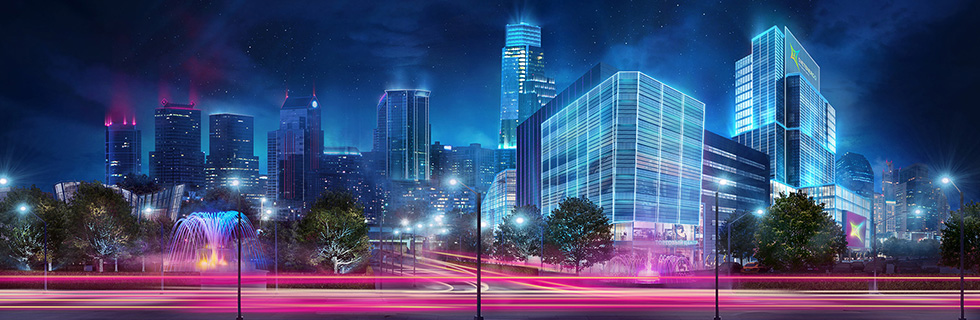 През 2013 г. в Русия са били продадени повече от 1 милиард лампи: от януари до декември 2013 г. продажбите в единици са се увеличили с 19% по данни на GfK. В парично изражение пазара на светотехника е превишил 46 милиарда рубли и се е увеличил на 20%. Истински напредък се наблюдава в сегмента на LED лампите - продажбите са нараснали с 300% в единици и 250% в парично изражение, като общите продажби са в размер на 400 милиона рубли. За производителите на светотехника, LED лампите заемат малък дял в продажбите - по-малко от 10%. Основните приходи - около 60% - идват от компактните луминесцентни лампи; още 23% - от  електрическите крушки с нажежаема жичка. Но, по годишните резултати, сегмента на LED лампите почти настига сегмента на халогенните неекологични лампи, който също е от порядъка на 10%.Ключовите играчи на пазара печелят повече от LED лампите. Най-големият световен производител на светотехника Philips, който е съсредоточил производството си на LED и енергоспестяващи лампи, в първото тримесечие на 2014 г. е отчел ръст на приходите с 37 % в сегмента LED. Според General Electric, сегмента LED-технология през 2012 г. е бил 18% от световния пазар на светотехниката, а до 2020 г. трябва да достигне 70%; общият обем на светотехника в парично изражение, според изследване на McKinsey ще нарасне до 100 милиарда евро.Какъв е потенциалът на светодиодите в Русия?През 2013 г. делът на LED сегмента в общия обем на светотехниката е превишавал 12%. За три години сегмента се е увеличил четирикратно. Руският пазар на светотехниката е в етап на растеж, обезпечен на първо място от положителната динамика на пазара на LED-осветлението, което съвпада със световната глобална тенденция на преминаване към по-ефективни източници. Причините за растежа са технологичните предимства - много по-висока издръжливост и енергийната ефективност на LED-технологиите, както и подкрепата на отрасъла от страна на правителството. Друг важен фактор за развитието на пазара е появата на целеви програми за реорганизация на външното осветление в Москва, Санкт Петербург, Екатеринбург. Тези програми създават търсене не само на осветителни прибори, но и на комплексни системи за управление на осветлението.Днес Русия се явява страна вносител на осветителна техника: повече от 60% от продаваните лампи са доставени от чужбина. През следващите години тенденциите са към нарастване на вътрешното производство, включително чрез създаването на светотехнически клъстер в Мордовия, чиято цел е да се намали делът на вноса на осветителната техника до 33% към 2016 г. Повечето от половината внос се предоставя от Беларус, Китай и други азиатски страни, насочени към развитие на икономически и политически връзки с Русия. Високото вътрешно потребление гарантира независимост на местните производители от експортните пазари и стабилно търсене на продукцията. По този начин руският LED пазар ще стане по-устойчив на външнополитически събития.Една от основните причини за ръста на LED пазара е държавната политика, насочена към насърчаване на енергоспестяването и енергоефективността. Забранено е производството на така наречените „електрически крушки Илича“ с мощност 100 вата.До колко цената на LED-лампите съответства на техните преимущества? Очевидно е, че LED лампите имат много предимства в сравнение с всички други категории: днес новото поколение лампи може да спестява до 90% електроенергия и да работят от 15 до 25 години в зависимост от производителя. Трябва да се отбележи и стабилността на LED лампите към спада на напрежението, ниските температури (до -40 градуса), както и тяхната екологичност (без живак и олово). Но разликата в цената на LED лампите и обикновените лампи все още е значителна. Ако цената на електрическите крушки с нажежаема жичка започва от 10 рубли, то на енергоспестяващите - от 100 рубли, а на LED крушките - от 150 рубли. По данни на пресслужбата на Philips, LED крушките на европейския производител струват над 200 рубли и имат повече от 30 модела LED крушки с различни цокли, колби и технически характеристики. Цените на LED крушките в Русия значително намаляват всяка година. През 2013 г. средно са паднали на 40%. Това е увеличило продажбите, но не са привлечени всички потенциални потребители.  Увеличаване на количеството потребители на LED крушки, ще бъде възможно само след значително увеличение на цените на електроенергията. Според прогнозите на Министерството на икономиката, до 2030 г. цената на електроенергията ще нарасне пет пъти.http://marketing.rbc.ru